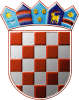 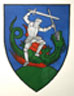         REPUBLIKA HRVATSKA                                                     MEĐIMURSKA ŽUPANIJAOPĆINA SVETI JURAJ NA BREGU                           OPĆINSKO VIJEĆEKLASA:601-01/21-01/07URBROJ: 2109/16-03-22-3Pleškovec, 29. rujna 2022.Na temelju članka 49.  Zakona o predškolskom odgoju i obrazovanju („Narodne novine“, broj 10/97., 107/07., 94/13., 98/19. i 57/22.), i na temelju članka 28. Statuta Općine Sveti Juraj na Bregu („Službeni glasnik Međimurske županije, broj 08/21.) Općinsko vijeće Općine Sveti Juraj na Bregu na svojoj 09. sjednici održanoj 29. rujna 2022. godine, donosiII. IZMJENE I DOPUNE ODLUKE O EKONOMSKOJ CIJENI SMJEŠTAJA DJECE U PREDŠKOLSKE USTANOVEČlanak 1.U Odluci o ekonomskoj cijeni smještaja djece u predškolske ustanove („Službeni glasnik Međimurske županije“, broj 15/21. i 04/22.) članak 1. mijenja se i glasi:Ekonomska cijena smještaja djece s područja Općine Sveti Juraj na Bregu u predškolske ustanove iznosi:2.000,00 kuna (265,45 eura) za desetsatni boravak djeteta – jaslice,1.800,00 kuna (238,90 eura) za desetsatni boravak djeteta – vrtić.Općina Sveti Juraj na Bregu sufinancira 55% od ekonomske cijene smještaja djece u predškolske ustanove te 75% ekonomske cijene za drugo i svako sljedeće dijete istodobno upisano u istu predškolsku ustanovu.Članak 2.Ove II. izmjene i dopune Odluke o ekonomskoj cijeni smještaja djece u predškolske ustanove objavit će se u „Službenom glasniku Međimurske županije“, a stupaju na snagu 01. studenoga 2022.godine.                                                                                                 PREDSJEDNIK                                                                                                 Općinskog vijeća                                                                                                 Anđelko Kovačić